Arts Academy @ Estrella Mountain 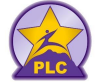 K – 8 Charter School 2504 S. 91st Ave Tolleson, AZ 85353 Phone (623) 474-2120 Fax (623) 936-5337 www.plccharterschools.org Greetings Scorpion Family! Following the CDC Guidelines and after monitoring our cases on campus among students and staff, AAEM will be removing our mask mandate effective Monday, March 28, 2022. Masking is still recommended and encouraged regardless of vaccination status. It is also strongly encouraged to maintain at least 3 feet of physical distance when able. Per the CDC, "students, teachers, and staff should stay home when they have signs of any infectious illness." Please monitor your conditions and act accordingly in order to keep each other safe. If you are still looking for an area to receive your vaccination or get boosted, visit https://www.vaccines.gov/. The CDC continues to update their guidance when it comes to exposure and quarantining; you can find their latest information here: https://www.cdc.gov/coronavirus/2019-ncov/your-health/quarantine-isolation.html We will continue to monitor the CDC website and follow their guidance to make the best decision for all of our campus. Please don’t hesitate to reach out if you have any questions! Thank you, Joseph Schiff, Jr. Principal (623)474-2137 jschiff@plcaaem.orgArts Academy @ Estrella Mountain 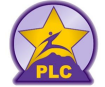 K – 8 Charter School 2504 S. 91st Ave Tolleson, AZ 85353 Phone (623) 474-2120 Fax (623) 936-5337 www.plccharterschools.org Saludos Familia Escorpión! Siguiendo las Reglas de los CDC y después de monitorear nuestros casos en la escuela entre los estudiantes y el personal, AAEM eliminará nuestro mandato de máscara a partir del lunes 28 de marzo de 2022. Usando mascaras es recomendado y alentado independientemente del estado de vacunación. También se recomienda mantener al menos 3 pies de distancia física cuando sea posible. Según los CDC, "los estudiantes, maestros y personal deben quedarse en casa cuando tengan signos de cualquier enfermedad infecciosa". Por favor, controle sus condiciones y actúe en consecuencia para mantenerse seguros unos a otros. Si todavía está buscando un área para recibir su vacuna o ser impulsado, visite https://www.vaccines.gov/. Los CDC continúan actualizando su guía cuando se trata de exposición y cuarentena; puede encontrar su información más reciente aquí: https://www.cdc.gov/coronavirus/2019-ncov/your-health/quarantine-isolation.html Continuaremos monitoreando el sitio web de los CDC y seguiremos sus pautas para tomar la mejor decisión para todo nuestro campus. ¡Por favor, no dude en comunicarse si tiene alguna pregunta! Gracias, Joseph Schiff, Jr. Principal (623)474-2137 jschiff@plcaaem.org